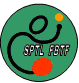 Suomen Pöytätennisliitto ry	PöytäkirjaKEVÄTLIITTOKOKOUS 23.4.2016Paikka: Ruskeasuon palloiluhallin kahvio (Ratsastie 10, Helsinki)1.KOKOUKSEN AVAUSLiittohallituksen puheenjohtaja Esko Heikkinen avasi kokouksen klo 16:03 2. KOKOUKSEN JÄRJESTÄYTYMINEN Kokouksen puheenjohtajaksi valittiin Pekka Kolppanen ja sihteeriksi Mika Räsänen Pöytäkirjantarkastajiksi ja ääntenlaskijoiksi valittiin Tero Naumi ja Kimmo Pihkala. 3. EDUSTAJIEN VALTAKIRJOJEN TARKASTAMINEN JA LÄSNÄOLIJOIDEN TOTEAMINEN Edustettuna kokouksessa oli 7 seuraa. Seuroja edustivat seuraavat henkilöt:	Wega Kimmo Arenius	PT Espoo Kimmo Pihkala	Kosken Kaiku Tero Naumi	TIP-70 Riku Anttila	Vantaan Atlas Riku Anttila	Nurmijärven Pöytätennisseura Riku Anttila	Porvoon Maraton Jens WeckströmLisäksi läsnä kokouksessa olivat Esko Heikkinen (liiton puheenjohtaja), Sonja Grefberg (liiton varapuheenjohtaja), Pekka Kolppanen ja Mika Räsänen4. KOKOUKSEN LAILLISUUDEN TOTEAMINEN Liittokokouksen kutsu on julkaistu Pöytätennisliiton verkkosivuilla 11.3.2016. Kokous todettiin lailliseksi.5. KOKOUKSEN TYÖJÄRJESTYKSEN VAHVISTAMINEN Kokouksen työjärjestys vahvistettiin6. VUODEN 2015 TOIMINTAKERTOMUKSEN ESITTÄMINEN JA HYVÄKSYMINEN Esko Heikkinen esitteli vuoden 2015 toimintakertomuksen. Toimintakertomus hyväksyttiin.7. VUODEN 2015 TILINPÄÄTÖKSEN JA TILINTARKASTAJIEN LAUSUNNON ESITTÄMINEN SEKÄ TILINPÄÄTÖKSEN VAHVISTAMINEN Esko Heikkinen esitteli vuoden 2015 tilinpäätöksen ja tilintarkastajien lausunto luettiin. Todettiin, että liiton vuoden 2015 tilinpäätös on 110676,36€ ylijäämäinen, joka perustuu pitkälti Veteraanien EM-kisan hyvään tulokseen. Tilinpäätös vahvistettiin.8. VASTUUVAPAUDEN MYÖNTÄMINEN LIITTOHALLITUKSELLE JA MUILLE TILIVELVOLLISILLE Liittohallitukselle ja muille tilivelvollisille myönnettiin vastuuvapaus.9. LIITON PELISÄÄNTÖJEN JA KILPAILUMÄÄRÄYSTEN MUUTOSTEN VAHVISTAMINEN Liittohallituksen sääntömuutosehdotukset hyväksyttiin (erillinen liite):Ensi kaudella kaksinpelien, nelinpelin ja joukkuekilpailun sijoittamisen   perusteena käytetään ratingpisteitä nykyisin käytettävissä olevien ratingsijojen  	sijaan.Miesten joukkue-SM ja poikien joukkue-SM (M13JO, M15JO, M17JO) pelataan jatkossa	sääntöjen kohdan 4.9.3 (paras viidestä) mukaisesti.Naisten TOP-12 turnaus muutetaan TOP-8 turnaukseksi35v-luokka poistetaan SM-kilpailuista.Muutos pelin aikana neuvomiseen: ITTF on muuttanut neuvomisrajoitussääntöään siten, että pelaajaa saa jatkossa neuvoa pelin aikana koska tahansa paitsi rallin aikana, kunhan se ei aiheuta pelin kulkuun katkoja eikä viivytyksiä. Muutetaan ko. kohta (meillä 3.6.1.1) vastaamaan ITTF:n sääntöä ja samalla koko 3.6.1 vastaamaan ITTF:n sääntöjä. Sääntö astuu voimaan ensi kauden alusta.Täsmennetään kohta 3.8.2. (kilpailulisenssi) hallituksen esityksen mukaisesti: 3.8.2 Kilpailulisenssi 3.8.2.1 Pelaajalla on oltava, kohdassa 3.8.3 mainituin poikkeuksin, suomalainen kilpailulisenssi kilpailuluvan saamiseksi Suomessa järjestettäviin SM-kilpailuihin ja sarjoihin. SM-kilpailuja varten lisenssi voidaan lunastaa ilman seuran jäsenyyttä, jos pelaaja muuten on oikeutettu osallistumaan SM-kilpailuihin. 3.8.2.2 Pelaajalla on oltava suomalainen kilpailulisenssi Suomessa järjestettäviin yleisiin kilpailuihin paitsi siinä tapauksessa, että hän edustaa ulkomaalaista seuraa. 3.8.2.3 Liiton verkkosivuilla ylläpidetään luetteloa lisenssipelaajista. Täsmennetään pistejakoa 1-divisioonan runkosarjassa tilanteessa, jossa molemmat joukkueet pelaavat kahdella pelaajalla ja tyhjät paikat sattuvat sopivasti kohdilleen, jolloin ottelu voi päättyä 4-2 tai 3-3. Täsmennetään että tässä, samoin kuin mestaruussarjan karsintasarjassa, 4-2 voitosta saa kolme sarjapistettä ja hävinnyt joukkue ei saa pistettä. Ottelun päättyessä 3-3, molemmat saavat yhden pisteen.10. Liiton toimintasääntöjen muuttaminen (Liittohallituksen esityksen mukaisesti)Tilintarkastusvalitaan syysliittokokouksessa aikaisemman kahden tiintarkastajan ja näiden kahden varamiehen sijaan yksi tilintarkastaja ja tämän varamies tarkastamaan liiton seuraavan tilikauden tilejä ja hallintoa. Hallitus valtuutettiin tekemään toimintasääntöihin kaikki em. muutoksen edellyttämät tekniset muutokset.11. LIITTOKOKOUSKÄSITTELYYN ESITETYT MUUT ASIATPöytätennisseura Starin ja TTC Boomin esitykset kevätliittokokoukseen (erillinen liite):Pöytätennisseura Starin esitys ratingmanuaalin muutoksista siirrettiin liiton hallituksen käsiteltäväksiPöytätennisseura Starin esitys arvontasääntöjen muuttamiseksi hylättiinTTC Boomin esitys hylättiin12. KOKOUKSEN PÄÄTTÄMINEN Kokous päättyi klo 17:50